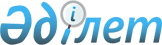 О признании утратившим силу решения Мугалжарского районного маслихатаРешение Мугалжарского районного маслихата Актюбинской области от 18 марта 2022 года № 152. Зарегистрировано в Министерстве юстиции Республики Казахстан 30 марта 2022 года № 27275
      В соответствии со статьей 27 Закона Республики Казахстан "О правовых актах" Мугалжарский районный маслихат РЕШИЛ:
      1. Признать утратившим силу решение Мугалжарского районного маслихата от 14 апреля 2014 года № 154 "Об утверждении правил проведения раздельных сходов местного сообщества в Мугалжарском районе" (зарегистрировано в Реестре государственной регистрации нормативных правовых актов под № 3879).
      2. Настоящее решение вводится в действие по истечении десяти календарных дней после дня его первого официального опубликования.
					© 2012. РГП на ПХВ «Институт законодательства и правовой информации Республики Казахстан» Министерства юстиции Республики Казахстан
				
      Cекретарь Мугалжарского районного маслихата

Р. Мусенова
